ПРОЕКТ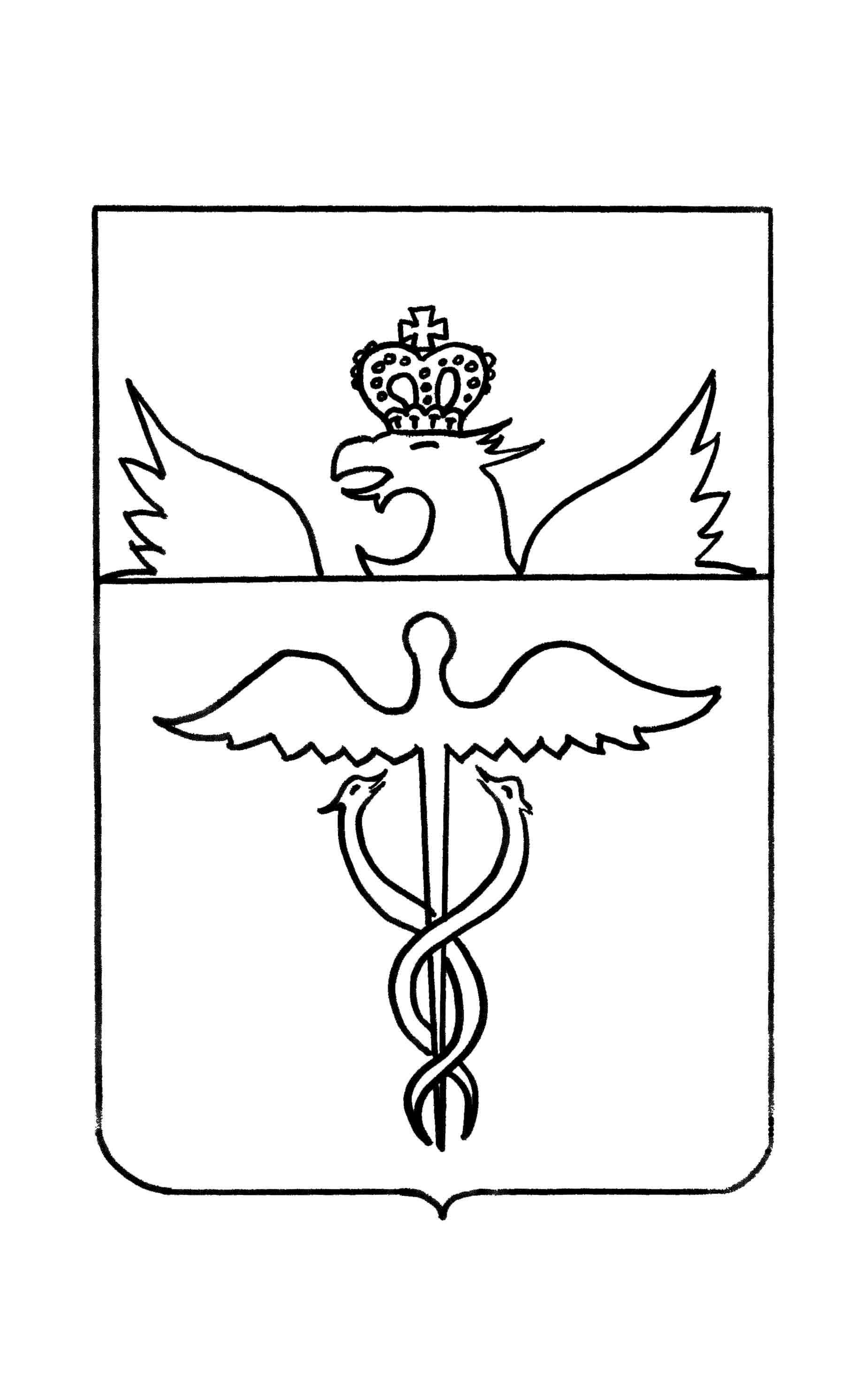 АДМИНИСТРАЦИЯ ПУЗЕВСКОГО  СЕЛЬСКОГОПОСЕЛЕНИЯБУТУРЛИНОВСКОГО МУНИЦИПАЛЬНОГО РАЙОНАВОРОНЕЖСКОЙ ОБЛАСТИПОСТАНОВЛЕНИЕот __________________  № ________О внесении изменений в постановление администрации Пузевского сельского поселения Бутурлиновского муниципального района Воронежской области от 30.06.2016 г. № 56 «Об утверждении административного регламента администрации Пузевского сельского поселения Бутурлиновского муниципального района Воронежской области по предоставлению муниципальной услуги «Признание помещения жилым помещением, жилого помещения непригодным для проживания и многоквартирного дома аварийным и подлежащим сносу и реконструкции»В соответствии с Федеральным законом от 27.07.2010 № 210-ФЗ «Об организации предоставления государственных и муниципальных услуг», Постановлением Правительства РФ от 28 января 2006 г. N 47 «Об утверждении Положения о признании помещения жилым помещением, жилого помещения непригодным для проживания и многоквартирного дома аварийным и подлежащим сносу или реконструкции», рассмотрев протест прокуратуры от 23.06.2017 г. № 2-1-2017/1833, в целях приведения нормативных правовых актов поселения в соответствие действующему законодательству, администрация Пузевского сельского поселения ПОСТАНОВЛЯЕТ:1. Внести в Административный регламент администрации Пузевского сельского поселения Бутурлиновского муниципального района Воронежской области по предоставлению муниципальной услуги «Признание помещения жилым помещением, жилого помещения непригодным для проживания и многоквартирного дома аварийным и подлежащим сносу или реконструкции», утвержденного постановлением от  30.06.2016 г. № 56, следующие изменения:1.1. Пункт 2.2.1. дополнить абзацем следующего содержания:«В случае необходимости оценки и обследования помещения в целях признания жилого помещения пригодным (непригодным) для проживания граждан, а также многоквартирного дома аварийным и подлежащим сносу или реконструкции в течение 5 лет со дня выдачи разрешения о вводе многоквартирного дома в эксплуатацию такие оценка и обследование осуществляются комиссией, созданной органом исполнительной власти Воронежской области в соответствии с Постановлением Правительства РФ от 28 января 2006 г. N 47 «Об утверждении Положения о признании помещения жилым помещением, жилого помещения непригодным для проживания и многоквартирного дома аварийным и подлежащим сносу или реконструкции».1.2. Пункт 2.4.1. дополнить абзацем следующего содержания:«В случае непредставления заявителем документов, предусмотренных пунктом 2.6.1. настоящего Административного регламента, и невозможности их истребования на основании межведомственных запросов с использованием единой системы межведомственного электронного взаимодействия и подключаемых к ней региональных систем межведомственного электронного взаимодействия комиссия возвращает без рассмотрения заявление и соответствующие документы в течение 15 дней со дня истечения срока, предусмотренного абзацем первым настоящего пункта».1.3. Пункт 2.4.3. дополнить абзацем следующего содержания:«В случае признания аварийным и подлежащим сносу или реконструкции многоквартирного дома (жилых помещений в нем непригодными для проживания) в течение 5 лет со дня выдачи разрешения о его вводе в эксплуатацию по причинам, не связанным со стихийными бедствиями и иными обстоятельствами непреодолимой силы, решение, предусмотренное пунктом 3.4.3 настоящего Административного регламента, направляется в 5-дневный срок в органы прокуратуры для решения вопроса о принятии мер, предусмотренных законодательством Российской Федерации».1.4. Пункт 3.4.3. дополнить абзацем следующего содержания:«об отсутствии оснований для признания многоквартирного дома аварийным и подлежащим сносу или реконструкции».2.  Опубликовать  настоящее постановление  в  Вестнике муниципальных нормативно-правовых актов и иной официальной информации Пузевского сельского поселения Бутурлиновского муниципального  района Воронежской области.  3. Настоящее постановление  вступает в силу с момента опубликования.Глава Пузевского сельского поселения                                          И.М. Дорохин